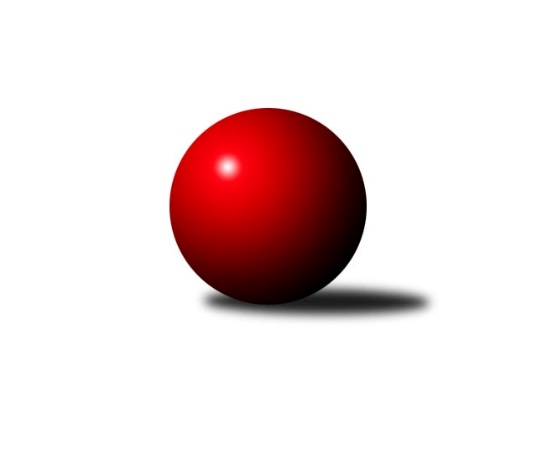 Č.7Ročník 2016/2017	5.11.2016Nejlepšího výkonu v tomto kole: 3303 dosáhlo družstvo: Sokol Přemyslovice˝A˝3. KLM C 2016/2017Výsledky 7. kolaSouhrnný přehled výsledků:KK Šumperk˝A˝	- KK Zábřeh ˝B˝	8:0	3215:3045	15.0:9.0	5.11.HKK Olomouc ˝B˝	- Sokol Přemyslovice˝A˝	1:7	3250:3303	8.5:15.5	5.11.TJ Tatran Litovel ˝A˝	- TJ Sokol Bohumín ˝A˝	7:1	3156:3053	14.0:10.0	5.11.TJ Jiskra Rýmařov ˝A˝	- SKK  Náchod	6:2	3174:3096	14.0:10.0	5.11.TJ  Odry ˝A˝	- TJ Start Rychnov n. Kn.	5:3	3219:3196	11.5:12.5	5.11.TJ  Prostějov ˝A˝	- TJ Zbrojovka Vsetín ˝A˝	5:3	3283:3232	12.0:12.0	5.11.TJ  Odry ˝A˝	- KK Zábřeh ˝B˝	1:7	3101:3214	8.0:16.0	30.10.Tabulka družstev:	1.	TJ  Prostějov ˝A˝	7	6	1	0	39.5 : 16.5 	94.5 : 73.5 	 3162	13	2.	HKK Olomouc ˝B˝	7	5	0	2	34.5 : 21.5 	92.0 : 76.0 	 3239	10	3.	TJ Zbrojovka Vsetín ˝A˝	7	4	0	3	33.0 : 23.0 	90.0 : 78.0 	 3264	8	4.	KK Šumperk˝A˝	7	4	0	3	32.0 : 24.0 	88.0 : 80.0 	 3135	8	5.	TJ Sokol Bohumín ˝A˝	7	4	0	3	29.0 : 27.0 	84.0 : 84.0 	 3111	8	6.	TJ Jiskra Rýmařov ˝A˝	7	3	1	3	29.5 : 26.5 	86.0 : 82.0 	 3236	7	7.	TJ Tatran Litovel ˝A˝	7	2	2	3	27.5 : 28.5 	83.5 : 84.5 	 3133	6	8.	TJ Start Rychnov n. Kn.	7	3	0	4	24.0 : 32.0 	79.5 : 88.5 	 3167	6	9.	TJ  Odry ˝A˝	7	2	2	3	20.0 : 36.0 	68.0 : 100.0 	 3111	6	10.	Sokol Přemyslovice˝A˝	7	2	0	5	25.0 : 31.0 	81.5 : 86.5 	 3173	4	11.	SKK  Náchod	7	2	0	5	22.0 : 34.0 	77.0 : 91.0 	 3125	4	12.	KK Zábřeh ˝B˝	7	2	0	5	20.0 : 36.0 	84.0 : 84.0 	 3138	4Podrobné výsledky kola:	 KK Šumperk˝A˝	3215	8:0	3045	KK Zábřeh ˝B˝	Adam Běláška	127 	 137 	 151 	140	555 	 3:1 	 497 	 145	121 	 123	108	Martin Vitásek	Josef Touš	145 	 138 	 132 	135	550 	 2:2 	 515 	 128	115 	 135	137	Miroslav Štěpán	Marek Zapletal	145 	 147 	 142 	139	573 	 3:1 	 558 	 144	126 	 150	138	Milan Šula	Miroslav Smrčka	111 	 138 	 142 	126	517 	 2:2 	 493 	 113	124 	 114	142	Jiří Srovnal	Jaroslav Sedlář	138 	 140 	 121 	120	519 	 2:2 	 513 	 127	113 	 131	142	Jan Körner	Petr Matějka	136 	 112 	 121 	132	501 	 3:1 	 469 	 124	125 	 110	110	Jiří Michálekrozhodčí: Nejlepší výkon utkání: 573 - Marek Zapletal	 HKK Olomouc ˝B˝	3250	1:7	3303	Sokol Přemyslovice˝A˝	Miroslav Dokoupil	129 	 144 	 129 	133	535 	 1:3 	 569 	 136	147 	 158	128	Pavel Močár	Břetislav Sobota	122 	 140 	 141 	128	531 	 1:3 	 543 	 140	142 	 129	132	Jiří Šoupal	Josef Šrámek	157 	 150 	 152 	147	606 	 4:0 	 520 	 132	126 	 127	135	Martin Zaoral	Dušan Říha	154 	 128 	 150 	125	557 	 1:3 	 569 	 140	138 	 160	131	Tomáš Fraus	Matouš Krajzinger	123 	 155 	 116 	132	526 	 1:3 	 562 	 134	142 	 133	153	Eduard Tomek	Milan Sekanina	124 	 136 	 123 	112	495 	 0.5:3.5 	 540 	 124	147 	 126	143	Jan Sedláčekrozhodčí: Nejlepší výkon utkání: 606 - Josef Šrámek	 TJ Tatran Litovel ˝A˝	3156	7:1	3053	TJ Sokol Bohumín ˝A˝	Jiří Čamek	125 	 124 	 125 	128	502 	 3:1 	 507 	 144	115 	 123	125	Aleš Kohutek	Jiří Fiala	134 	 113 	 127 	138	512 	 3:1 	 488 	 131	120 	 106	131	Jan Zaškolný	Kamil Axman	131 	 144 	 124 	137	536 	 2:2 	 531 	 133	133 	 137	128	Pavel Niesyt	Petr Axman	142 	 124 	 130 	135	531 	 2:2 	 532 	 139	138 	 141	114	Karol Nitka	Miroslav Talášek	131 	 125 	 137 	126	519 	 2:2 	 471 	 114	126 	 104	127	Jozef Kuzma	David Čulík	120 	 151 	 152 	133	556 	 2:2 	 524 	 131	121 	 135	137	Fridrich Pélirozhodčí: Nejlepší výkon utkání: 556 - David Čulík	 TJ Jiskra Rýmařov ˝A˝	3174	6:2	3096	SKK  Náchod	Ladislav Janáč	125 	 108 	 124 	130	487 	 0:4 	 522 	 140	124 	 127	131	Aleš Tichý	Jaroslav Heblák	118 	 124 	 117 	138	497 	 2:2 	 521 	 143	122 	 145	111	Martin Kováčik	Josef Pilatík *1	116 	 122 	 143 	123	504 	 3:1 	 486 	 140	121 	 107	118	Antonín Hejzlar	Jiří Zezulka st.	151 	 138 	 127 	146	562 	 3:1 	 509 	 110	145 	 121	133	Jan Adamů	Jaroslav Tezzele	138 	 136 	 142 	129	545 	 3:1 	 533 	 124	151 	 135	123	Tomáš Majer	Milan Dědáček	130 	 139 	 152 	158	579 	 3:1 	 525 	 139	132 	 123	131	Tomáš Adamůrozhodčí: střídání: *1 od 61. hodu Ladislav StárekNejlepší výkon utkání: 579 - Milan Dědáček	 TJ  Odry ˝A˝	3219	5:3	3196	TJ Start Rychnov n. Kn.	Jaroslav Lušovský	134 	 139 	 115 	133	521 	 1:3 	 534 	 131	140 	 129	134	Oldřich Krsek	Stanislav Ovšák	119 	 135 	 154 	131	539 	 2:2 	 521 	 124	127 	 134	136	Miroslav Hanzlík	Karel Chlevišťan	138 	 138 	 125 	143	544 	 1:3 	 555 	 141	147 	 138	129	Libor Jung	Marek Frydrych	136 	 134 	 143 	138	551 	 3:1 	 517 	 139	128 	 120	130	Jiří Pácha	Michal Pavič	124 	 135 	 152 	134	545 	 2:2 	 563 	 150	130 	 143	140	Roman Kindl	Petr Dvorský	126 	 120 	 136 	137	519 	 2.5:1.5 	 506 	 115	124 	 136	131	Petr Galusrozhodčí: Nejlepší výkon utkání: 563 - Roman Kindl	 TJ  Prostějov ˝A˝	3283	5:3	3232	TJ Zbrojovka Vsetín ˝A˝	Miroslav Plachý *1	131 	 131 	 120 	128	510 	 0:4 	 547 	 135	139 	 134	139	Theodor Marančák	Michal Smejkal	138 	 139 	 140 	137	554 	 2.5:1.5 	 519 	 138	126 	 142	113	Martin Dolák	Roman Rolenc	144 	 131 	 111 	125	511 	 1.5:2.5 	 531 	 138	146 	 111	136	Tomáš Novosad	Jan Pernica	135 	 151 	 141 	133	560 	 2:2 	 563 	 148	140 	 134	141	Vlastimil Bělíček	Bronislav Diviš	162 	 143 	 154 	157	616 	 4:0 	 550 	 129	139 	 151	131	Zoltán Bagári	Aleš Čapka	133 	 125 	 132 	142	532 	 2:2 	 522 	 117	136 	 120	149	Tomáš Hambálekrozhodčí: střídání: *1 od 71. hodu Petr ČernohousNejlepší výkon utkání: 616 - Bronislav Diviš	 TJ  Odry ˝A˝	3101	1:7	3214	KK Zábřeh ˝B˝	Jaroslav Lušovský	144 	 135 	 123 	109	511 	 2:2 	 499 	 133	122 	 128	116	Tomáš Dražil	Stanislav Ovšák	110 	 137 	 128 	123	498 	 2:2 	 499 	 117	126 	 113	143	Miroslav Štěpán	Jan Frydrych	136 	 103 	 134 	131	504 	 1:3 	 529 	 148	122 	 135	124	Martin Vitásek	Marek Frydrych	162 	 136 	 133 	134	565 	 1:3 	 573 	 136	151 	 134	152	Jiří Michálek	Karel Chlevišťan	130 	 135 	 130 	134	529 	 1:3 	 555 	 150	130 	 140	135	Jan Körner	Michal Pavič	127 	 141 	 119 	107	494 	 1:3 	 559 	 136	126 	 140	157	Milan Šularozhodčí: Nejlepší výkon utkání: 573 - Jiří MichálekPořadí jednotlivců:	jméno hráče	družstvo	celkem	plné	dorážka	chyby	poměr kuž.	Maximum	1.	Vlastimil Bělíček 	TJ Zbrojovka Vsetín ˝A˝	586.20	376.1	210.1	1.1	5/5	(626)	2.	Milan Dědáček 	TJ Jiskra Rýmařov ˝A˝	570.13	370.1	200.1	1.8	4/4	(618)	3.	Jaroslav Tezzele 	TJ Jiskra Rýmařov ˝A˝	554.50	368.9	185.6	4.0	4/4	(595)	4.	Miroslav Dokoupil 	HKK Olomouc ˝B˝	553.50	368.2	185.3	3.5	2/3	(580)	5.	Břetislav Sobota 	HKK Olomouc ˝B˝	553.13	371.3	181.9	2.6	3/3	(603)	6.	Josef Šrámek 	HKK Olomouc ˝B˝	551.13	364.1	187.0	3.8	2/3	(628)	7.	Pavel Močár 	Sokol Přemyslovice˝A˝	550.40	375.7	174.7	7.1	5/6	(576)	8.	Zoltán Bagári 	TJ Zbrojovka Vsetín ˝A˝	549.47	367.0	182.5	5.9	5/5	(581)	9.	Matouš Krajzinger 	HKK Olomouc ˝B˝	548.56	359.4	189.1	5.4	3/3	(588)	10.	Adam Běláška 	KK Šumperk˝A˝	548.17	364.5	183.7	4.4	4/4	(582)	11.	Roman Kindl 	TJ Start Rychnov n. Kn.	544.20	365.0	179.2	4.8	5/5	(567)	12.	Kamil Axman 	TJ Tatran Litovel ˝A˝	542.22	356.8	185.4	2.6	3/3	(553)	13.	Tomáš Majer 	SKK  Náchod	541.87	359.8	182.1	3.1	5/5	(573)	14.	Milan Šula 	KK Zábřeh ˝B˝	541.75	361.2	180.6	2.3	6/6	(571)	15.	Jiří Zezulka st. 	TJ Jiskra Rýmařov ˝A˝	541.58	362.7	178.9	4.7	3/4	(585)	16.	Marek Frydrych 	TJ  Odry ˝A˝	540.67	357.1	183.6	3.0	3/4	(596)	17.	Eduard Tomek 	Sokol Přemyslovice˝A˝	540.00	369.5	170.5	4.8	6/6	(562)	18.	Jiří Šoupal 	Sokol Přemyslovice˝A˝	539.50	369.6	169.9	7.8	6/6	(568)	19.	Michal Smejkal 	TJ  Prostějov ˝A˝	538.93	352.3	186.6	3.7	3/3	(616)	20.	Bronislav Diviš 	TJ  Prostějov ˝A˝	538.33	362.7	175.6	2.4	3/3	(616)	21.	Miroslav Talášek 	TJ Tatran Litovel ˝A˝	537.17	365.2	172.0	3.9	3/3	(579)	22.	Martin Holakovský 	TJ Start Rychnov n. Kn.	536.25	365.0	171.3	6.3	4/5	(584)	23.	Michal Pavič 	TJ  Odry ˝A˝	535.50	352.9	182.6	3.3	4/4	(564)	24.	Tomáš Novosad 	TJ Zbrojovka Vsetín ˝A˝	535.40	365.9	169.5	4.8	5/5	(562)	25.	David Čulík 	TJ Tatran Litovel ˝A˝	534.50	357.0	177.5	4.3	2/3	(556)	26.	Dušan Říha 	HKK Olomouc ˝B˝	534.50	366.2	168.3	6.2	3/3	(557)	27.	Ladislav Stárek 	TJ Jiskra Rýmařov ˝A˝	534.00	360.6	173.4	4.6	3/4	(551)	28.	Josef Touš 	KK Šumperk˝A˝	533.58	359.4	174.2	3.8	3/4	(550)	29.	Fridrich Péli 	TJ Sokol Bohumín ˝A˝	532.58	362.3	170.3	5.0	6/6	(557)	30.	Aleš Čapka 	TJ  Prostějov ˝A˝	532.27	352.9	179.3	1.8	3/3	(562)	31.	Miroslav Hanzlík 	TJ Start Rychnov n. Kn.	531.13	351.4	179.8	5.4	4/5	(595)	32.	Jan Pernica 	TJ  Prostějov ˝A˝	531.07	361.3	169.7	4.1	3/3	(577)	33.	Radek Grulich 	Sokol Přemyslovice˝A˝	531.00	354.6	176.4	5.9	4/6	(560)	34.	Marek Zapletal 	KK Šumperk˝A˝	530.00	350.0	180.0	4.6	4/4	(573)	35.	Martin Dolák 	TJ Zbrojovka Vsetín ˝A˝	529.80	352.6	177.2	8.6	5/5	(567)	36.	Jan Körner 	KK Zábřeh ˝B˝	529.25	360.4	168.8	4.3	6/6	(555)	37.	Petr Černohous 	TJ  Prostějov ˝A˝	529.00	365.0	164.0	4.0	2/3	(531)	38.	Milan Sekanina 	HKK Olomouc ˝B˝	529.00	369.8	159.3	3.7	3/3	(549)	39.	Jaromír Hendrych ml. 	HKK Olomouc ˝B˝	528.56	363.2	165.3	3.1	3/3	(544)	40.	Miroslav Štěpán 	KK Zábřeh ˝B˝	528.33	350.4	177.9	6.8	6/6	(563)	41.	Tomáš Dražil 	KK Zábřeh ˝B˝	527.50	355.9	171.6	5.1	5/6	(568)	42.	Karol Nitka 	TJ Sokol Bohumín ˝A˝	527.50	356.4	171.1	5.6	6/6	(558)	43.	Gustav Vojtek 	KK Šumperk˝A˝	527.00	365.7	161.3	4.8	3/4	(537)	44.	Karel Chlevišťan 	TJ  Odry ˝A˝	526.33	350.9	175.4	4.2	3/4	(544)	45.	Pavel Niesyt 	TJ Sokol Bohumín ˝A˝	524.17	352.2	172.0	5.3	6/6	(552)	46.	Antonín Hejzlar 	SKK  Náchod	522.75	359.0	163.8	6.5	4/5	(563)	47.	Aleš Tichý 	SKK  Náchod	521.67	360.9	160.7	5.4	5/5	(563)	48.	Martin Kováčik 	SKK  Náchod	521.50	350.4	171.1	5.3	4/5	(568)	49.	Oldřich Krsek 	TJ Start Rychnov n. Kn.	521.20	359.2	162.0	5.9	5/5	(541)	50.	Tomáš Adamů 	SKK  Náchod	520.00	349.7	170.3	6.1	5/5	(541)	51.	Jiří Čamek 	TJ Tatran Litovel ˝A˝	519.47	353.2	166.3	5.2	3/3	(530)	52.	Aleš Kohutek 	TJ Sokol Bohumín ˝A˝	519.33	355.3	164.0	7.3	6/6	(567)	53.	Josef Pilatík 	TJ Jiskra Rýmařov ˝A˝	519.17	354.3	164.8	5.7	3/4	(547)	54.	Jiří Pácha 	TJ Start Rychnov n. Kn.	517.63	352.8	164.9	6.0	4/5	(564)	55.	Jaroslav Heblák 	TJ Jiskra Rýmařov ˝A˝	516.00	347.0	169.0	8.8	4/4	(533)	56.	Petr Dvorský 	TJ  Odry ˝A˝	515.25	355.3	159.9	8.9	4/4	(545)	57.	Jaroslav Sedlář 	KK Šumperk˝A˝	514.83	343.9	170.9	5.4	3/4	(567)	58.	Jan Sedláček 	Sokol Přemyslovice˝A˝	513.60	349.5	164.1	7.7	5/6	(549)	59.	Petr Galus 	TJ Start Rychnov n. Kn.	513.60	356.3	157.3	7.9	5/5	(563)	60.	Miroslav Plachý 	TJ  Prostějov ˝A˝	513.00	362.0	151.0	9.0	2/3	(519)	61.	Miroslav Dimidenko 	TJ  Odry ˝A˝	512.75	348.0	164.8	6.8	4/4	(531)	62.	Miroslav Smrčka 	KK Šumperk˝A˝	510.19	345.4	164.8	3.8	4/4	(535)	63.	Jan Adamů 	SKK  Náchod	508.73	348.7	160.1	4.1	5/5	(559)	64.	František Baleka 	TJ Tatran Litovel ˝A˝	508.11	346.1	162.0	7.3	3/3	(539)	65.	Jan Zaškolný 	TJ Sokol Bohumín ˝A˝	506.80	348.5	158.3	7.0	5/6	(538)	66.	Jiří Fiala 	TJ Tatran Litovel ˝A˝	506.17	333.7	172.5	4.5	3/3	(540)	67.	Ludvík Vymazal 	TJ Tatran Litovel ˝A˝	504.50	345.5	159.0	8.0	2/3	(509)	68.	Martin Vitásek 	KK Zábřeh ˝B˝	504.25	342.8	161.5	7.3	4/6	(529)	69.	Petr Matějka 	KK Šumperk˝A˝	501.22	342.7	158.6	5.1	3/4	(518)	70.	Stanislav Ovšák 	TJ  Odry ˝A˝	500.88	334.9	166.0	5.9	4/4	(539)	71.	Roman Rolenc 	TJ  Prostějov ˝A˝	500.80	347.1	153.7	6.2	3/3	(550)	72.	Jozef Kuzma 	TJ Sokol Bohumín ˝A˝	498.80	339.2	159.6	7.6	5/6	(568)		Jakub Seniura 	TJ Start Rychnov n. Kn.	585.67	378.3	207.3	5.7	1/5	(634)		Libor Jung 	TJ Start Rychnov n. Kn.	575.50	388.0	187.5	4.5	2/5	(596)		Matěj Stančík 	TJ Start Rychnov n. Kn.	553.00	369.0	184.0	6.0	1/5	(553)		Tomáš Hambálek 	TJ Zbrojovka Vsetín ˝A˝	550.33	363.7	186.7	3.8	3/5	(590)		Theodor Marančák 	TJ Zbrojovka Vsetín ˝A˝	548.50	369.3	179.2	2.2	2/5	(582)		Ivan Říha 	TJ Zbrojovka Vsetín ˝A˝	546.00	364.0	182.0	5.0	3/5	(568)		Vojtěch Rozkopal 	TJ  Odry ˝A˝	543.00	379.5	163.5	8.0	2/4	(564)		Ladislav Janáč 	TJ Jiskra Rýmařov ˝A˝	541.67	362.8	178.8	3.2	2/4	(565)		Jarosla Šmejda 	TJ Start Rychnov n. Kn.	541.00	389.0	152.0	11.0	1/5	(541)		Martin Zaoral 	Sokol Přemyslovice˝A˝	540.00	372.5	167.5	8.0	2/6	(560)		Jakub Mokoš 	TJ Tatran Litovel ˝A˝	539.00	370.0	169.0	5.5	1/3	(540)		Tomáš Fraus 	Sokol Přemyslovice˝A˝	536.33	360.3	176.0	5.7	3/6	(569)		Mykola Vološčuk 	KK Zábřeh ˝B˝	533.00	358.0	175.0	6.0	1/6	(533)		Libor Drábek 	SKK  Náchod	533.00	369.0	164.0	8.0	1/5	(533)		Jiří Doucha  ml.	SKK  Náchod	530.00	362.0	168.0	4.0	1/5	(530)		Michal Kolář 	Sokol Přemyslovice˝A˝	529.00	348.5	180.5	6.0	2/6	(539)		Miroslav Kubík 	TJ Zbrojovka Vsetín ˝A˝	528.00	370.0	158.0	11.0	1/5	(528)		Jiří Michálek 	KK Zábřeh ˝B˝	525.33	355.3	170.0	5.3	3/6	(573)		Lubomír Šípek 	TJ Start Rychnov n. Kn.	523.00	355.0	168.0	8.0	1/5	(523)		Petr Kuttler 	TJ Sokol Bohumín ˝A˝	520.75	345.8	175.0	3.3	2/6	(535)		Jaroslav Lušovský 	TJ  Odry ˝A˝	518.67	353.0	165.7	8.7	1/4	(524)		Petr Chlachula 	TJ Jiskra Rýmařov ˝A˝	518.00	344.0	174.0	3.0	1/4	(518)		František Langer 	KK Zábřeh ˝B˝	518.00	350.5	167.5	6.0	2/6	(530)		Stanislav Brosinger 	TJ Tatran Litovel ˝A˝	516.00	343.5	172.5	5.5	1/3	(519)		Jiří Polášek 	TJ Jiskra Rýmařov ˝A˝	509.00	346.0	163.0	10.0	1/4	(509)		János Víz 	TJ Zbrojovka Vsetín ˝A˝	504.50	336.5	168.0	7.0	2/5	(515)		Jan Frydrych 	TJ  Odry ˝A˝	504.00	345.0	159.0	6.0	1/4	(504)		Miloš Voleský 	SKK  Náchod	504.00	356.0	148.0	13.0	2/5	(517)		Miroslav Sigmund 	TJ Tatran Litovel ˝A˝	499.00	351.0	148.0	6.0	1/3	(499)		Daniel Bělíček 	TJ Zbrojovka Vsetín ˝A˝	498.00	345.0	153.0	6.5	2/5	(528)		Jiří Srovnal 	KK Zábřeh ˝B˝	493.33	331.0	162.3	8.0	3/6	(494)		Štefan Dendis 	TJ Sokol Bohumín ˝A˝	493.00	345.0	148.0	6.0	1/6	(493)		Zdeněk Peč 	Sokol Přemyslovice˝A˝	492.00	352.0	140.0	7.0	1/6	(492)		Jaroslav Vymazal 	KK Šumperk˝A˝	490.00	336.0	154.0	6.0	1/4	(490)		Petr Axman 	TJ Tatran Litovel ˝A˝	489.00	341.0	148.0	8.5	1/3	(531)		Zdeněk Grulich 	Sokol Přemyslovice˝A˝	481.00	324.0	157.0	6.0	2/6	(498)		Miroslav Bodanský 	KK Zábřeh ˝B˝	471.50	340.5	131.0	14.0	2/6	(479)		Milan Dvorský 	Sokol Přemyslovice˝A˝	471.00	335.0	136.0	19.0	1/6	(471)Sportovně technické informace:Starty náhradníků:registrační číslo	jméno a příjmení 	datum startu 	družstvo	číslo startu21859	Martin Dolák	05.11.2016	TJ Zbrojovka Vsetín ˝A˝	5x9321	Josef Touš	05.11.2016	KK Šumperk˝A˝	6x7200	Miroslav Plachý	05.11.2016	TJ  Prostějov ˝A˝	3x7862	Theodor Marančák	05.11.2016	TJ Zbrojovka Vsetín ˝A˝	4x468	Oldřich Krsek	05.11.2016	TJ Start Rychnov n. Kn.	6x7048	Jiří Zezulka	05.11.2016	TJ Jiskra Rýmařov ˝A˝	6x17513	Jan Frydrych	30.10.2016	TJ  Odry ˝A˝	1x18932	Jiří Michálek	05.11.2016	KK Zábřeh ˝B˝	3x14603	Jiří Srovnal	05.11.2016	KK Zábřeh ˝B˝	3x16422	Martin Zaoral	05.11.2016	Sokol Přemyslovice˝A˝	2x6367	Ladislav Stárek	05.11.2016	TJ Jiskra Rýmařov ˝A˝	6x11871	Roman Kindl	05.11.2016	TJ Start Rychnov n. Kn.	8x6380	Jaroslav Tezzele	05.11.2016	TJ Jiskra Rýmařov ˝A˝	7x6281	Josef Pilatík	05.11.2016	TJ Jiskra Rýmařov ˝A˝	5x6374	Jaroslav Heblák	05.11.2016	TJ Jiskra Rýmařov ˝A˝	6x11959	Ladislav Janáč	05.11.2016	TJ Jiskra Rýmařov ˝A˝	4x16412	Eduard Tomek	05.11.2016	Sokol Přemyslovice˝A˝	6x11060	Milan Dědáček	05.11.2016	TJ Jiskra Rýmařov ˝A˝	7x
Hráči dopsaní na soupisku:registrační číslo	jméno a příjmení 	datum startu 	družstvo	Program dalšího kola:8. kolo12.11.2016	so	10:00	TJ Start Rychnov n. Kn. - KK Šumperk˝A˝	12.11.2016	so	13:30	TJ Zbrojovka Vsetín ˝A˝ - TJ Jiskra Rýmařov ˝A˝	12.11.2016	so	13:30	TJ Sokol Bohumín ˝A˝ - TJ  Prostějov ˝A˝	12.11.2016	so	13:30	KK Zábřeh ˝B˝ - HKK Olomouc ˝B˝	12.11.2016	so	14:30	Sokol Přemyslovice˝A˝ - TJ Tatran Litovel ˝A˝	12.11.2016	so	15:00	SKK  Náchod - TJ  Odry ˝A˝	Nejlepší šestka kola - absolutněNejlepší šestka kola - absolutněNejlepší šestka kola - absolutněNejlepší šestka kola - absolutněNejlepší šestka kola - dle průměru kuželenNejlepší šestka kola - dle průměru kuželenNejlepší šestka kola - dle průměru kuželenNejlepší šestka kola - dle průměru kuželenNejlepší šestka kola - dle průměru kuželenPočetJménoNázev týmuVýkonPočetJménoNázev týmuPrůměr (%)Výkon2xBronislav DivišProstějov A6162xBronislav DivišProstějov A114.266162xJosef ŠrámekOlomouc B6062xJosef ŠrámekOlomouc B111.786064xMilan DědáčekRýmařov A5791xMarek ZapletalŠumperk˝A˝109.165731xMarek ZapletalŠumperk˝A˝5733xMilan DědáčekRýmařov A108.985791xTomáš FrausPřemyslovice A5691xDavid ČulíkLitovel1085561xPavel MočárPřemyslovice A5692xMilan ŠulaZábřeh B106.3558